Christopher Claude Hedley RawlinsonChristopher Claude Hedley Rawlinson was born in 1883 at Inworth, Essex, the son of Christopher Charles Rawlinson and his wife, Jane. He was the eldest of six children. As a young man, his father worked as a barman at the King’s Arms, Buckingham Palace Road in London. He married Jane and they raised their family in Camberwell, but he died in 1900, soon after their youngest child was born. Christopher, who was then 19, worked for a dairy as a milk carrier. In 1905 he married Winfred Mabel Whorlow in Southwark and they moved to 47 Graham Road, Wealdstone. They had a son and two daughters, sharing their small house with two boarders. They later moved to 1 Tillett’s Cottages, Kenton Lane, Harrow Weald and it was from there that Christopher enlisted, soon after war broke out, at the age of 31. He served as Private G/2447 in the Middlesex Regiment, 1st battalion. He died in France in August 1916 and is commemorated on the Thiepval Memorial to the Missing of the Somme. Although the family did not live in Bushey, he is commemorated on the Bushey Memorial and at St Peter’s Church, Bushey Heath.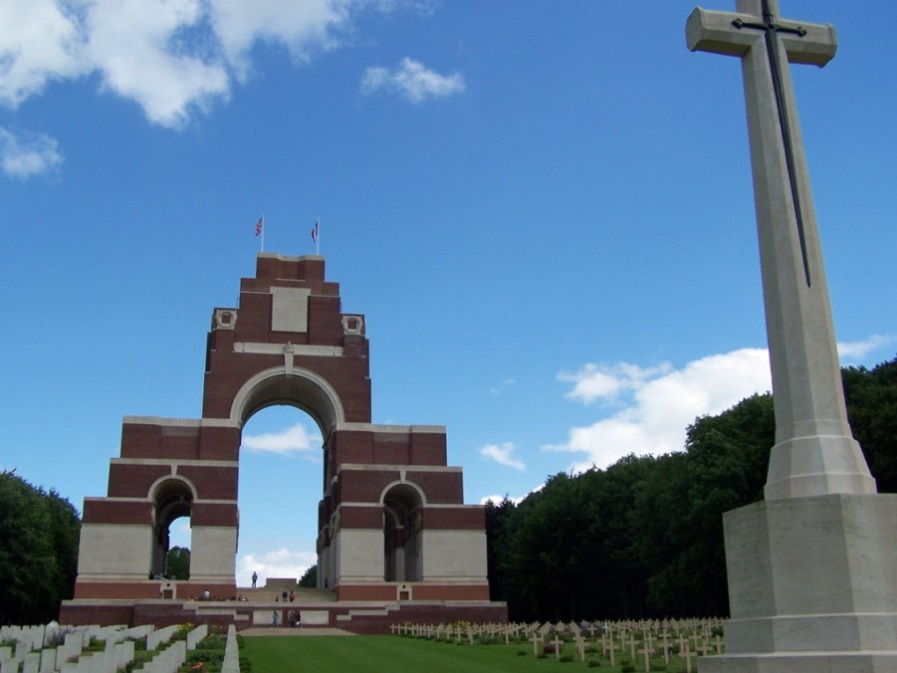 